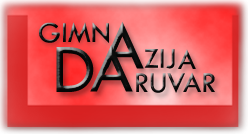 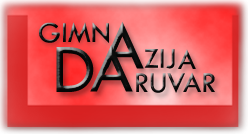 Klasa: 112-01/17-01/01Urbroj: 2111-24/01-17-8Daruvar, 7. veljače 2017.Temeljem odredbi Zakona o odgoju i obrazovanju u osnovnoj i srednjoj školi (NN br. 87/08., 86/09., 92/10., 105/10., 90/11., 5/12., 16/12., 86/12., 126/12., 94/13., 152/14. i 7/17.)  Gimnazija Daruvar objavljujeNATJEČAJza radna mjestaNastavnik/ca kemije – puno radno vrijeme, zamjena za rodiljni dopust.Nastavnik/ca engleskog jezika – 16 sati nastave tjedno na određeno i nepuno radno vrijeme, zamjena za bolovanje.Opći i posebni uvjeti: prema Zakonu o odgoju i obrazovanju u osnovnoj i srednjoj školi i Pravilniku o stručnoj spremi i pedagoško-psihološkom obrazovanju nastavnika u srednjem školstvu.Natječaj se objavljuje 7.2.2017. na oglasnoj ploči i na web stranici Gimnazije Daruvar te na oglasnoj ploči i na web stranici Zavoda za zapošljavanje.Rok prijave: 8 dana od dana objave natječaja.Na natječaj je uz prijavu potrebno priložiti životopis, dokaz o stupnju i vrsti stručne spreme, potvrdu o stečenim pedagoškim kompetencijama, domovnicu te potvrdu da se protiv kandidata ne vodi kazneni postupak u smislu članka 106. Zakona o odgoju i obrazovanju u osnovnoj i srednjoj školi.Kandidat koji ostvaruje pravo prednosti pri zapošljavanju prema posebnom propisu, dužan je uz prijavu na natječaj dostaviti sve dokaze o ispunjavanju traženih uvjeta.Na natječaj se mogu javiti osobe oba spola.Prijave slati na adresu: Gimnazija Daruvar, Gundulićeva 14, 43 500 Daruvar, s naznakom „za natječaj“.Nepotpune i nepravovremeno pristigle prijave neće se razmatrati.O rezultatima natječaja kandidati će biti obaviješteni u zakonskom roku.									      			   Ravnateljica:								                		         Romana Herout, prof.